											FORM K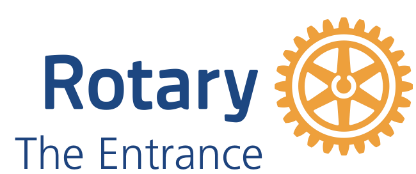 President:   John Bennett     PO  Box  8173  TUMBI  UMBI   NSW   2261                Sec : Robin Hearderwww.rotarytheentrance.org.au 39th Annual Community RaffleIt’s that time of the year again!Over the last 39 years, local groups have raised over $950,000 for their own charitiesOur Rotary club is offering your organisation aNO RISKEASY SELL RAFFLEAT NO COST TO YOUWE SUPPLY TICKETS NO CHARGEWE SUPPLY PRIZES NO CHARGEWE RETURN YOU 100% OF YOUR SALES WITH NO COST TO YOUPlease Note: The Raffle will be Drawn on the 12th February 2023 Regards from The Rotary Club of The Entrance Inc.Helping our communityFor more information contact David on 0450 068 887     4388 1749  Waterhoused@bigpond.com Fund Raising Authority No, CFN 14370